NLC Maths and Numeracy Learning at Home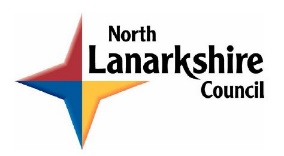 Second Level: Expressions and EquationsConnect 4 with a difference.  Play the game with a partner. Toss a coin to see who goes first. Choose a box and work out the answer to the equation. If you get it correct colour the box in your colour. If you get it wrong your turn is over and the next player goes. The winner is the first person to colour four boxes in a row – horizontally, vertically, diagonally or four corners. Good Luck! Player 1 = Red           Player 2 = GreenNow try making your own grid – have fun!4 + X = 202X = ?16 X = 32X = ?2456 – 345 = XX = ?75 + X = 127X = ?789 – X = 500X = ?456 + 467 = XX = ?4 X = 60 X = ?567 – 234 = XX = ?999 + X = 1005X = ?256 + X = 768X = ?5000 – X = 72X = ?25 X = 200X = ?15 x 9 = XX = ?2768 – 131 = XX = ?657 + 647 = XX = ?17 x 5 = XX = ?